Министерство сельского хозяйства Российской Федерации ФИЛИАЛ ФЕДЕРАЛЬНОГО ГОСУДАРСТВЕННОГО БЮДЖЕТНОГО УЧРЕЖДЕНИЯ«РОССИЙСКИЙ СЕЛЬСКОХОЗЯЙСТВЕННЫЙ ЦЕНТР»ПО РЕСПУБЛИКЕ БАШКОРТОСТАН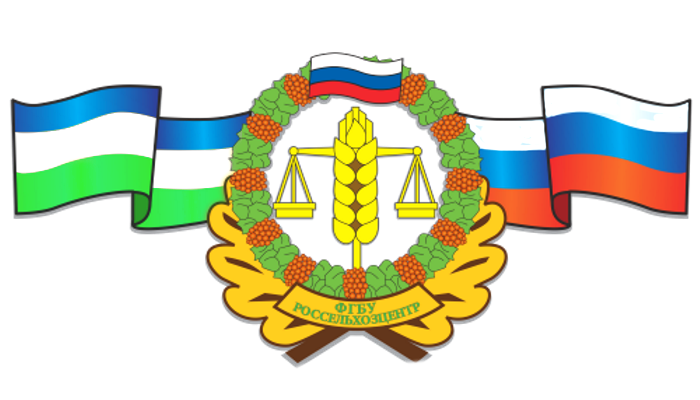 Земледельцам на заметку450059, г. Уфа, ул. Р. Зорге 19/2, ул. Кулибина, 40тел.: (347) 223-07-00 E-mail: rsc02@mail.ruОтдел защиты растенийорганизация и проведение мониторинга вредителей и болезней с/х культур и зеленых насаждений;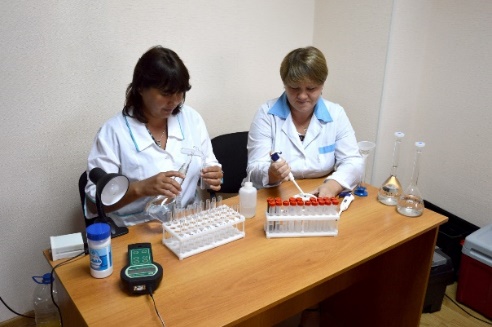 оценка фитосанитарного состояния посевов и посадок с/х культур;диагностика вредителей, болезней и сорняков;предоставление долгосрочных и краткосрочных прогнозов о сроках появления и численности вредителей и болезней растений;разработка системы мероприятий по борьбе с сорняками, болезнями и вредителями на сельскохозяйственных и декоративных культурах;консультации по выбору и применению гербицидов, фунгицидов и инсектицидов;дезинсекция, фумигация, дератизация; опрыскивание сельскохозяйственных культур;листовая диагностика;реализация пестицидов;научное сопровождения по защите растений;  фитосанитарный паспорт поля;экспертиза по ЧС;изучение состояния озимых культур в зимний период;мониторинг сохранности озимых культур после перезимовки;проведение семинаров, совещаний, лекций, консультаций, обучений.Отдел защиты растений предлагает своим клиентам услуги с выездом лаборатории функциональной диагностики растений. Портативный фотометр «Аквадонис»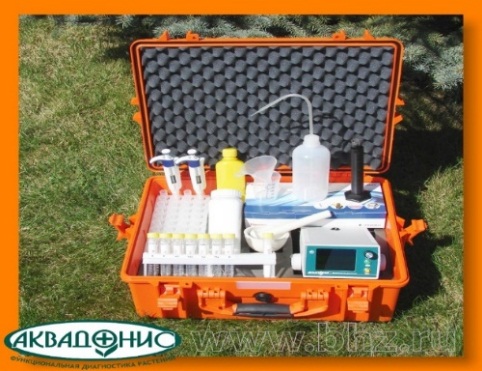 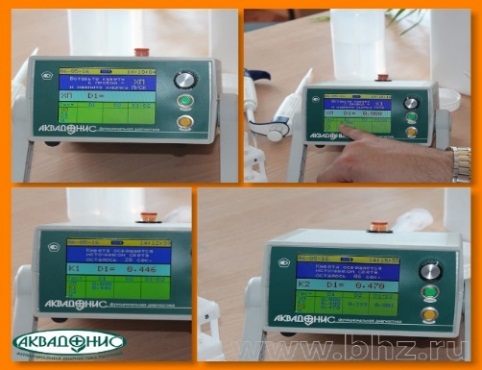  Мини-лаборатория «Аквадонис» позволяет проводить диагностику автономно, в любом месте, в том числе и в полевых условиях, что важно для полевых культур в открытом грунте по следующим элементам: азоту, фосфору, калию, кальцию, хлористому калию, магнию, бору, меди, цинку, железу, марганцу, молибдену, кобальту, йоду.  Возможности прибора позволяют в автоматическом режиме строить график или таблицу обеспеченности элементами питания испытуемых растений и наглядно демонстрировать оптимум, недостаток или избыток по каждому из определяемых элементов питания. Данный фотометр имеет регистрацию и включен в Государственный Реестр средств измерения.  Отдел семеноводства 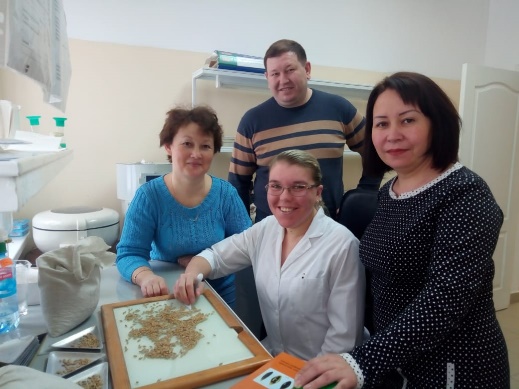 Услуги, предоставляемые отделом семеноводства: проведение анализов по определению посевных и посадочных качеств семян и посадочного материала сельскохозяйственных растений; проведение апробации сортовых посевов, полевых обследований и регистрации сортовых посевов сельскохозяйственных растений; отбор проб семян сельскохозяйственных растений для проведения анализов; проведение сертификации семян и посадочного материала сельскохозяйственных растений, выдача сертификатов; организация и проведение инструктажей, консультаций, оказание методической и практической помощи в области семеноводства; участие в разработке и издание инструкций, пособий и другой методической литературы; диагностика болезней сельскохозяйственных растений в скрытой форме (вирусные, бактериальные болезни, вироиды); арбитражное определение качества семян с/х культур; сертификация партий семян зерновых, зернобобовых, кормовых и масличных культур; сертификация партий семян и посадочного материала плодовых, ягодных и овощных культур; сертификация партий семенного картофеля; организация первичного семеноводства зерновых, зернобобовых культур, в т.ч. и трав; микроклонарное разведение картофеля на безвирусной основе; аттестация семеноводческих хозяйств; грунтовой контроль.Испытательная лаборатория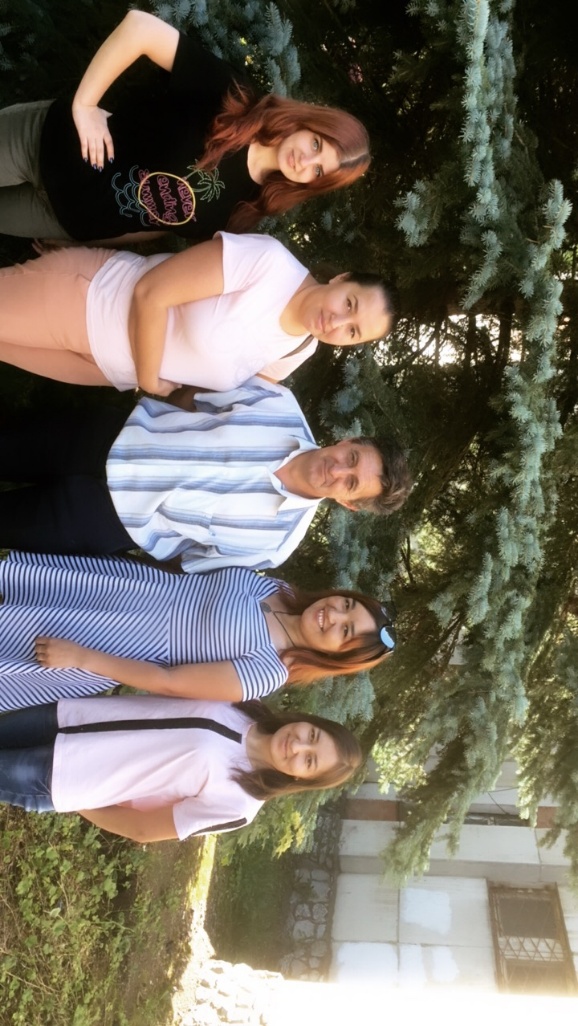 Услуги, предоставляемые испытательной лабораторией:Производство сертифицированного безвирусного семенного материала картофеля различных сортов.Производство и продажа элитного семенного материала картофеляПоколения картофеля: - миниклкбни- первое полевое поколение - супер-суперэлита- суперэлита- элитаОздоровление  и размножение различных сельскохозяйственных культур по технологии микроклонального размножени (плодово-ягодные, декоративные, лесные культуры)Производство и реализация биологических препаратов на основе микрорганизмов и микроудобрений Гумат под  различные сельскохозяйственные  культурыТехнолого-аналитическая лабораторияТехнолого-аналитическая лаборатория аккредитована в Национальной Системе Аккредитации «Росаккредитация» аттестат аккредитации (№ РОСС RU.0001.21ПП23)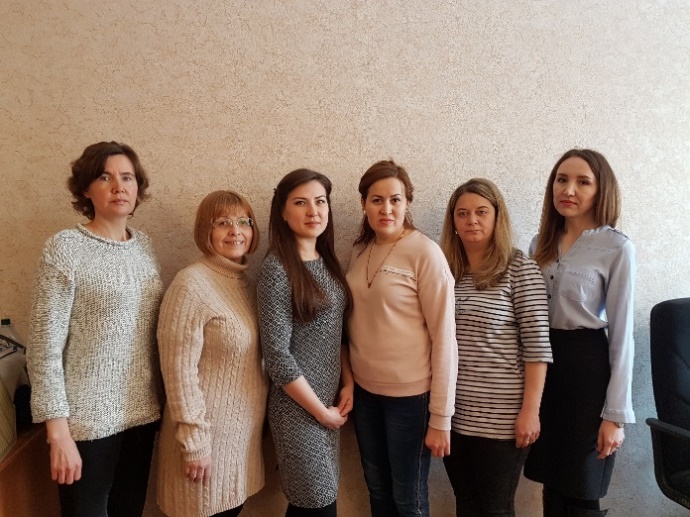 Уполномочена, свидетельство в Системе Добровольной Сертификации «Россельхозцентр» в качестве Органа по сертификации (свидетельство РОСС RU ДС 1.5.1.002 и Испытательной лаборатории РОСС RU ДС 1.6.1.002.отбор проб пестицидов, почвы, зерна и продуктов его переработкиоценка качества зерна и продуктов его переработки, любой растениеводческой продукциихимико-токсикологические исследования (безопасность) зерна и продуктов его переработки, любой растениеводческой продукциимикробиологические исследования сельскохозяйственной продукции;проверка качества пестицидов, рабочих растворов пестицидовопределение качества протравливания семян; остаточных количеств пестицидов в сельскохозяйственной продукции, почве, водеагрохимический и микробиологический анализ почвы, определение плодородия почвыопределение нитратов, масличности, кислотного числа масла, белка, протеина во всех видах растениеводческой продукции;определение ГМО в сельскохозяйственной продукции.проведение демонстрационных опытов по выявлению эффективности средств защиты растенийрегистрационные испытания пестицидов Декларирование и сертификация зерна, муки, крупы и т.д., семян с/х растений, саженцев, кормовых культур, комбикормов, премиксов, овощей, любой растительной продукции и продуктов ее переработкиВ 2018 году приобретена мини лаборатория почвы: анализатор SKW 500 Palintest (производство Великобритания).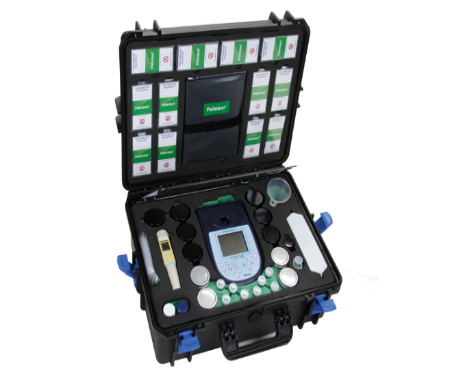 Определяемые показатели:Кислотность, Потребность в извести, Соленость, Нитраты, Проводимость, Макроэлементы (азот, фосфор, калий), Микроэлементы (магний, кальций, алюминий, аммиак, хлор, медь, железо, марганец, сульфат).  Кислотность, проводимость и соленость являются ключевыми параметрами для управления плодородностью почва, а содержание в почве макро- и микроэлементов позволит оценить состояние почвы перед посевом или посадкой. БиофунгицидБиофунгициды – препараты, основой которых являются полезные бактерии, вызывающие гибели патогенной флоры. Преимущество биофунгицидов состоит не только в борьбе с болезнями, но и в том, что они укрепляют иммунитет растений, не вызывая резистентности, обладают низкой себестоимостью. Применение биофугицидов в баковых смесях снимает стресс растений, вызванной гербицидами, с последующим повышением урожайности 25-30.Применяются несколькими способами:Протравливание – обработка семян и клубней перед посевом.Опрыскивание – обработка надземных частей растений с помощью опрыскивателя.Внесение в почву – вносят в почву при перекопке или проливают грунт.ЕЛЕНА, ЖБиопрепарат широкого спектра действия. Действующим веществом Елены, Ж являются бактери ЕЛЕНА – биофунгицид на основе штамма ризосферных бактерий Pseudomonas aureofaciens ИБ 51, разработанный в Уфимском Институте биологии РАН, для защиты сельскохозяйственных растений от фитопатогенов и повышения их урожайности.  Препарат «Елена» представляет собой суспензию бактериальных клеток с титром 2-3*109 КОЕ/мл от грязно-желтого до ярко-оранжевого цвета со специфическим запахом, содержащую также продукты метаболизма бактерий – антибиотики и гормоны роста растений.Бифунгицид «Елена» безопасен для человека, сельскохозяйственных животных, птиц, рыб и пчел, что подтверждено санитарно-эпидемиологическими заключениями Федеральной службы по надзору в сфере защиты прав потребителей и благополучию человека. Биопрепарат прошёл государственную регистрацию (свидетельство №1710-09-107-391(157)-0-1-0-0 и №1147-08-208-157-0-0-0-0, соответственно) и допущен к обороту в Российской Федерации.Характеристика биопрепарата «Елена»:- экологически безопасен;- защита растений от фитопатогенов; - отсутствие у фитопатогенных микроорганизмов резистентности к препарату;- повышение урожайности растений;- улучшение качества сельскохозяйственной продукции;- допустимо совместное использование с химическими пестицидами (баковые смеси).Биологическая эффективность препарата «Елена» на стадии бутонизации против фитофтороза картофеля составляет 40-45%, ризоктониоза – 30-32%. Прибавка урожая за счет использования биофунгицида до 10 ц/га.Биопрепарат оказывает сильнейшее стимулирующий эффект на формирование корневой системы растений, а также генеративных органов. Эффективность препарата против корневых гнилей огурца, вызываемых грибами родов Rhizoctonia, Fusarium, Pythium составляет 60,5-73,0%; эффективность против корневых гнилей фузариозно-питиозной этиологии на рассаде томата – 50-53%.  Применение. Препарат предназначен для обработки посевного материала с дозой 0,1 л/т и вегетирующих растений с дозой 0,1 л/га. Рабочий раствор готовят непосредственно перед обработкой. На 10 л воды добавляют 0,1 л концентрата на тонну семян или на 1 га обрабатываемой площади. При совместном применении с протравителями и гербицидами необходимо в первую очередь приготовить рабочий раствор химических препаратов, а затем добавить биопрепарат, предварительно разведенного в воде, на этот объем воды. Например, на 10 л воды растворяем 0,4 л протравителя и затем добавляем 0,1 л концентрата биопрепарата. Обработка семян проводится в день посева в защищенном от прямых солнечных лучей месте.МикробиоудобренияАктив-СеменаЖидкое комплексное удобрение для предпосевной обработки – эффективный состав, обеспечивающий высокую всхожесть сельскохозяйственных культур и интенсивное питание всходов на первом этапе развития (2-3 недели). Предпосевная обработка посевного материала препаратом «Аctive-семена» гарантирует появление здоровых всходов, ускоряет их естественное формирование и рост. Благодаря использованию нашего удобрения, молодые всходы демонстрируют высокий иммунитет. Стрессоустойчивость и быструю смену типа питания.Жидкое минеральное удобрение для обработки семян.12 микро- и 5 макроэлементов высококонцентрированной жидкой формеНа 2 дня ускоряет появление всходовПолная совместимость со всеми протравливателямиДает возможность снизить норму высева на 5-25%Обеспечивает повышение полевой всхожести на 10-15%Актив-РостЖидкое комплексное удобрение со сбалансированным составом необходимых макро- и микроэлементов – препарат для внекорневой подкормки сельскохозяйственных культур в начальной стадии развития. Достаточное поступление азота, калия, фосфора и микроэлементов ускоряет процесс развития растений. Задействованные в обмене веществ они напрямую влияют на формирование будущих плодов и зерен. Благодаря применению комплексного удобрения Актив-рост можно получить урожай высокого качества и объема.Преимущества:- обеспечивает полный комплекс питательных элементов на начальных стадиях развития растений- повышает урожайность культур- предотвращает полегание растений- снимает стресс от использования гербицидов- повышает устойчивость к засухе, морозам и заболеваниям- высокоэффективная хелатная формаНекорневая подкормка всех культур на всех стадиях развития растений. Доза применения 0,5-1,5 л/га, расход рабочего раствора 100-300 л/га.МикровитМикровит - комплекс хелатированных микроэлементов, предназначенный для предпосевной обработки семян, внекорневой и корневой подкормки посевов сельскохозяйственных культур овощных, зерновых, технических, цветочных и декоративных культур (томаты, огурцы, капуста, перец, озимая пшеница, кукуруза, яровой ячмень, лён, масличные культуры и др.). Использование микроудобрений подобного вида является одним из основных элементов современной интенсивной технологии выращивания сельскохозяйственных культур и широко применяется в мировой практике. Применение "Микровита" повышает эффективность использования основных макроудобрений – азотных, калийных, фосфорных.Препарат применяется как самостоятельно, так и совместно со средствами защиты растений и макроудобрениями. При применении "Микровита" пестицидная нагрузка на растения сокращается на 30%.Основные преимущества "Микровита":- Максимально высокая концентрация микроэлементов;- Совместимость со всеми пестицидами и удобрениями "кислыми";- Усвоение растениями более 80% микроэлементов за счет эффективной хелатной формы;- Препаративная форма оптимально ассоциирована к мембранам клеток, поэтому обеспечивает наивысшую скорость всасывания препарата;- Быстрое восполнение дефицита микроэлементов;- Удобная препаративная форма - жидкость, соответственно идеальная растворимость в воде;- Экономически выгоден.Препарат предназначен для обработки посевного материала и вегетирующих растений с дозой 0,4-0,6 л/т, л/га.Стимулятор ростаЦиркон, РДействующее вещество - гидроксикоричные кислоты (природная смесь)Природный регулятор роста, корнеобразователь и индуктор болезнеустойчивости растений. Применяется для повышения всхожести семян, улучшения качества рассады, укоренения черенков однолетних, многолетних, плодово-ягодных, цветочно-декоративных, хвойных и др. культур. Способствует усилению роста растений, ускорению цветения и плодообразования. Предотвращает опадение завязи и плодов. Повышает урожайность, качество и сохранность продукции. Защищает растения от засухи, грибных, бактериальных и вирусных болезней в течение всего вегетационного периода. Совместимость с пестицидами и удобрениями, неустойчив к воздействию щелочей. Действует на протяжении всего периода вегетации. Скорость воздействия - сразу после обработки. Необходимо соблюдать общие требования безопасности и правила личной гигиены, пользуйтесь перчатками. После работы вымыть руки и лицо с мылом. Хранить при температуре от -5 до +25°С, в темном, сухом, закрытом помещении, отдельно от продуктов, лекарств и кормов; местах недоступных детям и животным, освободившуюся тару утилизируют с бытовым мусором.Применение. Рабочий раствор готовят непосредственно перед обработкой. Бак опрыскивателя или протравителя заполнить на 1/3 водой, добавить необходимое количество препарата, предварительно разведенного в воде. Долить воду до необходимого объема, раствор перемешать и производить обработку. Опрыскивать растения утром или вечером в сухую, безветренную погоду равномерно смачивая листья. Рабочий раствор использовать в день приготовления. Регламенты применения препарата в с/х производстве представлены в таблице.Гумат+7Гуматы – натриевые и калийные соли гумусовых кислот (фульвокислот и гуминовых кислот), которые образуются в грунте в результате разложения клетчатки растений. Гуматы являются природными стимуляторами роста растений. Применяются в виде водных растворов для обработки семян, рассады и взрослых растений. Гуматы обладают широким спектром действия. Они эффективны при предпосевной обработке семян и клубней, т.к. повышают их всхожесть. Гуминовые кислоты повышают:- стрессоустойчивость растений; - иммунитет и устойчивость растений к заболеваниям; - укрепляют и способствуют росту корневой системы, уменьшают потребность растений и нитратах, то есть уменьшают их расход и способствуют получению экологически чистого урожая;- легко усваиваются любыми культурами;- восстанавливают и поддерживают плодородие почвы.Использование на щелочных почвах не рекомендуется.Гуминовые стимуляторы можно смешивать со всеми азотными, калийными и органическими удобрениями, кроме фосфорных удобрений и с кальциевой селитрой для избежания образования труднорастворимых соединений.Гуматы – это универсальные удобрения, стимулирующие рост и развитие растений на любых этапах вегетации.Универсальная силосная закваскаБиоагро-1Силосная закваска на основе двух гомоферментированных молочнокислых бактерий Lactobacillus plantarum RS7 иLactobacillus paracasei 10-Б является универсальным биологическим консервантом для силосования многолетних, однолетних злаковых и бобовых трав, их смесей и кукурузы, а также для слабопровяленого и провяленного растительного сырья в анаэробных условиях. Состав, механизм действия и способ применения препарата: закваска представляет собой чистую бактериальную культуру гомоферментативных молочнокислых бактерий на основе питательной среды. В 1 мл препарата  содержится не менее 1×107 КОЕ/мл (колониеобразующих единиц); молочнокислые  бактерии сбраживают простые углеводы (сахара) растительного сырья  в молочную кислоту на 85-90 %, тем самым обеспечивая быстрое подкисление консервируемой массы до рН 4.3-4.5; лактобактерии обладают повышенной осмофильностью, что позволяет им развиваться в растительной массе из провяленных  трав и культур с пониженной влажностью 55-65%; закваску необходимо равномерно распылять во время загрузки растительной массы в кузов автотранспорта при скашивании и нарезки ее кормоуборочным комбайном или путем послойного орошения при утрамбовании скошенной растительной массы в траншеи; продолжительность заполнения силосной траншеи не должно превышать 4-5 дней; консервируемую массу тщательно утрамбовывают и покрывают вначале тонкой пленкой, повторяющая профиль растительной массы во избежание воздушных подушек, а затем более плотной, создав максимально анаэробные условия и защиту от атмосферных осадков для обеспечения максимально оптимальных условий в процессе силосования и сенажирования.Такой способ заготовки растительных кормов позволит максимально сохранить сухое вещество, протеин, углеводы, каротин; обогатить консервируемую массу органическими кислотами, витаминами А и С, активизировать биосинтез витамина В12 и дополнить чистыми культурами молочнокислых бактерий микрофлору кишечника животного, а также повысить усвояемость корма и аэробную стабильность силоса и сенажа.Применение Универсальной силосной закваски не требует специальных мер безопасности, который не обладает коррозионными свойствами. Биологический консервант эффективен, экологичен, безопасен и экономичен.Норма расхода 1 л силосной закваски на 15 т растительной массы.Приготовление рабочего раствора с биологическим консервантом УСЗ-БИОАГРО-1Для приготовления рабочего раствора обязательно используется чистая теплая вода (t ≈ 20- 30 °С) и перед вскрытием канистры препарат необходимо тщательно перемешать!Расчет баковой смеси с УСЗ-БИОАГРО-1 для кормоуборочных комбайновБайкал ЭМ-1Препарат с широким кругом микроорганизмов, составляющих симбиотичный саморегулируемый комплекс, устойчивый в самых различных условиях. Это молочнокислые, уксуснокислые, пропионовокислые бактерии, лаптострептококки, актиномециты, дрожжи, ферментирующие грибы, фотосинтезирующие и азотфиксирующие бактерии (всего около 100 более 30 видов). Главная особенность, обеспечивающая эффективность ЭМ-препарата, это его способность к саморегулированию. Другая особенность заключается в его способности создавать симбиозы с макроорганизмами (в данном случае с растением), передавая им способность к саморегуляции.ЭМ-препарат используется для обработки семян в сочетании с протравителем или отдельно как биофунгицид, и для обработки посевов как в сочетании с гербицидами, так и без них. Норма расхода препарата 0,05-0,1 л/т, л/га.По результатам наших исследований урожайность озимых в условиях трех почвенно-климатических зон в зависимости от варианта применения ЭМ-препарата и зоны увеличилась на 15-25%, вес зерна с одного колоса увеличился на 23-43%, продуктивная кустистость увеличилась на 27-87%, содержание клейковины зерна возросло с 19% до 28%, вес сухих корней возрос на 20-27%. Важно отметить, что всходы появляются в более ранние сроки и они имеют более развитые корни. Это определяет способность растений к более интенсивному росту и меньшей зависимости от неблагоприятных условий. Применение ЭМ-препарата при силосовании влажных кормов –  наиболее эффективный метод заготовки сочных кормов. ЭМ-препарат усиливает молочнокислое брожение, подавляет и прекращает рост гнилостных, маслянокислых, дрожжевых и плесневых грибов. В результате вытесняются другие анаэробы – клостридии, которые, образуя масляную кислоту, отрицательно влияют на животных, разлагают аминокислоты и придают силосу отталкивающий запах. Особенно актуально применение ЭМ- препарата при силосовании плохо силосующихся культур, например, люцерны, козлятника, для которых применение других молочнокислых заквасок малоэффективно. Так, при внесении ЭМ-препарата в силосуемую массу люцерны рН в силосе снижается с 5,3 до 4,4, что говорит о более глубоком брожении. Силос, приготовленный с применением ЭМ-культур, а также сухие корма, ферментированные ими, служат профилактикой многих заболеваний животных, так как продукты жизнедеятельности микроорганизмов препарата (незаменимые аминокислоты, витамины, природные антибиотики, гормоны роста) повышают питательную и биологическую ценность силоса. Силосование проводят по обычной технологии. Расход активированного препарата 100 л на 1000 т силосуемой массы.Наши контакты:Отдел защиты растений г. Уфа, ул. Кулибина 40, тел. 8(347)2-600-639 Начальник отдела: Садыкова Эльма МаузировнаОтдел семеноводства г. Уфа, ул. Кулибина д. 40, тел. 8(347)2-600-637Начальник отдела: Мухаметов Салават МагфуровичИспытательная лаборатория г. Уфа, ул. Кулибина д. 40, тел. 8(347)2-600-625Зав. лабораторией, к.б.н. Гарифуллина Динара ВакилевнаТехнолого-аналитическая лаборатория г. Уфа, ул. Рихарда Зорге, д. 19/2, каб. 417, 8(347)223-07-22Зав. лабораторией, к.б.н. Уразбахтина Диана РенатовнаПРОВЕДЕНИЕ СЕМИНАРОВ, ЛЕКЦИЙ, СОВЕЩАНИЙ, КОНСУЛЬТАЦИЙ, ОБУЧЕНИЙ!!!ОПРЕДЕЛИМ, ОБОСНУЕМ, ПРОВЕДЕМ АНАЛИЗ, ПРОКОНСУЛЬТИРУЕМ, ЗАЩИТИМПо всем возникающим вопросам необходимо обратиться в районные отделы филиала ФГБУ "Россельхозцентр" или по телефонамДля заметок№РастительнаямассаВлажность,%Длинарастений, смОбъем баковой смесина 15 т растительной массыОбъем баковой смеси на 1 т растительной массы, л1.Свежескошенная70-808-1049 л Н2О + 1 л закваски3.52.Слабопровяленная55-653-459 л Н2О + 1 л закваски43.Трудносилосуемая50-605-659 л Н2О + 1 л закваски4№ПараметрыТип комбайнаТип комбайнаТип комбайнаТип комбайнаТип комбайна№ПараметрыЯгуар810Ягуар830Ягуар850Нью Холланд FR -60901.Емкость бака, л~ 410~ 410~ 410~ 4102.Расход баковой смеси на 1 т зеленой массы, л2.5 ~ 32.5 ~ 32.5 ~ 32.5 ~ 3 3.Количество зеленой массы, обрабатываемая полным объемом баковой смеси, т150-200150-200150-200150-200 4.Количество кормовой добавки, л10 л10 л10 л10 л 5.Количество канистр, шт.2222                                                         Список руководителей районных отделов